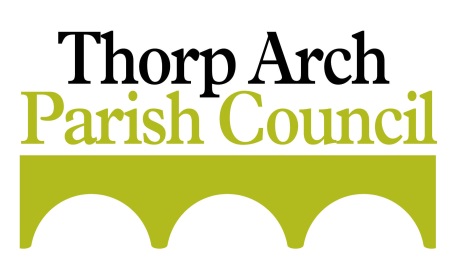 To Members of Thorp Arch Parish CouncilAgendaExtraordinary MeetingThursday 19th March 2020 at 6.30pmTO RECEIVE APOLOGIES AND APPROVE REASONS FOR ABSENCETO DISCUSS THE POSSIBILITY OF POSTPONING THE ANNUAL GENERAL MEETINGTO CONSIDER DELEGATING DECISION MAKING TO AN OFFICER OF THE COUNCIL IE CLERK (LOCAL GOVERNMENT ACT 1972 SECTION 101) IN LIGHT OF THE COVID-19 VIRUS SITUATION John RichardsonChairman16/03/20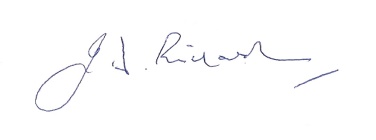 